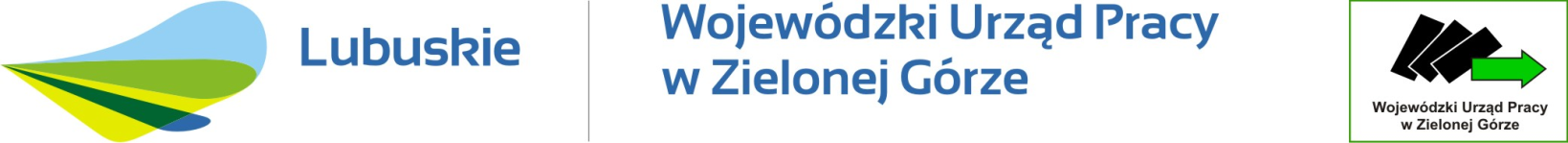 Bezrobotni 
niepełnosprawni na rynku pracy województwa lubuskiego 
w I półroczu 2018 roku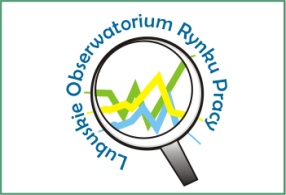 Zielona Góra, listopad 2018 rokuSpis treściWstęp	31)	Liczba niepełnosprawnych bezrobotnych w województwie lubuskim	42)	Napływ i odpływ niepełnosprawnych	4a)	Napływ osób niepełnosprawnych	4b)	Odpływ osób niepełnosprawnych	5c)	Przyczyny odpływu niepełnosprawnych z ewidencji PUP	63)	Przyczyny niepełnosprawności	7a)	Stopień niepełnosprawności	7b)	Rodzaj niepełnosprawności	74)	Struktura niepełnosprawnych bezrobotnych	8a)	Wiek	8b)	Wykształcenie	9c)	Staż pracy	10d)	Czas pozostawania bez pracy	11e)	Miejsce zamieszkania	12f)	Płeć	135)	Zróżnicowanie lokalne bezrobocia wśród niepełnosprawnych na poziomie powiatów	136)	Wolne miejsca pracy i aktywizacji zawodowej dla osób niepełnosprawnych	167)	Osoby niepełnosprawne objęte indywidualnym planem działania	16Podsumowanie	18ANEKS. Część tabelaryczna	20WstępOsoby niepełnosprawne, podobnie jak inni obywatele mają zagwarantowane konstytucyjnie takie same prawa, w tym prawo do pracy, jednak wolny rynek pracy stawia bardzo wysokie wymagania potencjalnym pracobiorcom, co stanowi poważny problem dla osób niepełnosprawnych, które często nie są w stanie sprostać stawianym kryteriom. Szczególnym gwarantem przestrzegania praw osób niepełnosprawnych jest Karta Praw Osób Niepełnosprawnych, która zapewnia prawo do „pracy na otwartym rynku pracy zgodnie z kwalifikacjami, wykształceniem i możliwościami oraz korzystania z doradztwa zawodowego i pośrednictwa, a gdy niepełnosprawność i stan zdrowia tego wymaga - prawo do pracy w warunkach dostosowanych do potrzeb niepełnosprawnych” oraz „pełnego uczestnictwa w życiu publicznym, społecznym, kulturalnym, artystycznym, sportowym oraz rekreacji i turystyce odpowiednio do swych zainteresowań i potrzeb.”Poniższa analiza sytuacji bezrobotnych niepełnosprawnych na obszarze województwa lubuskiego jest kolejnym opracowaniem ilustrującym funkcjonowanie tej kategorii osób na lokalnym rynku pracy w I półroczu 2018 r.Celem opracowania jest przedstawienie oceny stanu i struktury, oraz tendencji 
z zakresu funkcjonowania osób niepełnosprawnych na lubuskim rynku pracy 
w I półroczu 2018 r. Zaprezentowane w analizie dane pozwolą na pozyskanie aktualnej wiedzy z zakresu zjawisk charakterystycznych dla omawianej kategorii bezrobotnych.W analizie wykorzystano dane statystyczne gromadzone przez powiatowe urzędy pracy województwa lubuskiego na podstawie sprawozdawczości o rynku pracy 
w oparciu o sprawozdanie MRPiPS – 07 za I półrocze 2018 r. Dane te posłużyły m.in. do analizy struktury bezrobocia wśród osób niepełnosprawnych według: wieku, wykształcenia, stażu pracy, czasu pozostawania bez pracy, miejsca zamieszkania, płci,  powiatu. Oprócz części opisowej niniejsze opracowanie zawiera zestawienie tabelaryczne, w którym zamieszczono dane statystyczne na podstawie sprawozdania MRPiPS – 07 ze szczegółowymi informacjami na temat osób niepełnosprawnych ujętych w I półroczu 2018 r.Przedstawione opracowanie jest kontynuacją analizy zjawiska bezrobocia wśród niepełnosprawnych na lubuskim rynku pracy.Z uwagi na zakres czasowy omawianego zagadnienia niniejsza analiza nie wyczerpuje w pełni tematyki zjawiska bezrobocia wśród osób niepełnosprawnych.Liczba niepełnosprawnych bezrobotnych w województwie lubuskimNa koniec czerwca 2018 r. w rejestrach powiatowych urzędów pracy było zarejestrowanych 1.913 bezrobotnych niepełnosprawnych (8,7% ogółu). 
W porównaniu do analogicznego okresu poprzedniego roku odnotowano spadek o 567 osób.Wykres 1. Liczba niepełnosprawnych w woj. lubuskim na koniec czerwca w latach: 2017-2018
Napływ i odpływ niepełnosprawnychNapływ osób niepełnosprawnych Napływ – oznacza nowe osoby rejestrujące się w Powiatowym Urzędzie Pracy 
w danym okresie sprawozdawczym.W I półroczu 2018 r. odnotowano napływ bezrobotnych niepełnosprawnych 
w liczbie 2.007 osób (8,1% ogółu). W odniesieniu do analogicznego okresu 2017 r. miał miejsce spadek nowych rejestracji bezrobotnych niepełnosprawnych o 422 osoby.Wykres 2. Napływ bezrobotnych niepełnosprawnych w I półroczu w latach 2017-2018Odpływ osób niepełnosprawnychOdpływ – to osoby bezrobotne wyrejestrowane ze statystyki Powiatowego Urzędu Pracy w ciągu okresu sprawozdawczego.W I półroczu 2018 r. odnotowano odpływ bezrobotnych niepełnosprawnych ze statystyk powiatowych urzędów pracy w liczbie 2.331 osób (8,5% ogółu). 
W porównaniu do I półrocza 2017 r. miał miejsce spadek wyrejestrowań o 488 osób.Wykres 3. Odpływ bezrobotnych niepełnosprawnych w I półroczu w latach 2017-2018Przyczyny odpływu niepełnosprawnych z ewidencji PUPWśród głównych przyczyn wyłączeń w I półroczu 2018 r. było:Podjęcie pracy niesubsydiowanej – wyłączono 858 osób (36,8% ogółu). 
W porównaniu do analogicznego okresu 2017 r. odnotowano spadek liczby wyłączeń o 282 osoby, oraz spadek udziału o 3,6 punktu procentowego.Rezygnacja lub niepotwierdzenie gotowości do pracy – wyłączono 433 osoby (18,6% ogółu). W porównaniu do analogicznego okresu 2017 r. odnotowano spadek liczby wyłączeń o 114 osób, oraz spadek udziału o 0,8 punktu procentowego.Utrata statusu osoby niepełnosprawnej – wyłączono 204 osoby (8,8% ogółu). W porównaniu do analogicznego okresu 2017 r. odnotowano wzrost liczby wyłączeń o 23 osoby, oraz wzrost  udziału o 2,4 punktu procentowego.Tabela 1. Główne przyczyny odpływu niepełnosprawnych bezrobotnych z ewidencji PUP w I półroczu w latach 2017-2018Przyczyny niepełnosprawnościStopień niepełnosprawnościNa koniec czerwca 2018 r. najwięcej bezrobotnych niepełnosprawnych posiadało stopień niepełnosprawności umiarkowany – 985 osób – 51,5% ogółu (spadek o 242 osoby w porównaniu do analogicznego okresu roku poprzedniego). Wykres 4. Stopień niepełnosprawności w latach 2017-2018 – stan na koniec czerwcaRodzaj niepełnosprawnościW I półroczu 2018 r. najwięcej bezrobotnych niepełnosprawnych odnotowano 
w grupie:upośledzenie narządu ruchu – 632 osoby (33,0% ogółu). W porównaniu do poprzedniego roku odnotowano spadek liczby bezrobotnych o 233 osoby,choroby neurologiczne – 263 osoby (13,7% ogółu). W porównaniu do poprzedniego roku odnotowano spadek liczby bezrobotnych o 48 osób,choroby psychiczne – 180 osób (9,4% ogółu). W porównaniu do poprzedniego roku odnotowano spadek liczby bezrobotnych o 35 osób.Wykres 5. Rodzaje niepełnosprawności bezrobotnych w woj. lubuskim w I półroczu 2018 r. – stan na koniec czerwcaStruktura niepełnosprawnych bezrobotnychWiekWykres 6. Struktura bezrobotnych niepełnosprawnych według wieku – stan na koniec czerwcaW I półroczu 2018 r. najwięcej bezrobotnych niepełnosprawnych odnotowano w grupie 55 lat i więcej – 39,0%. Drugą grupą wiekową były osoby w wieku 30-39 lata – 15,9%.Najmniejszy udział wśród niepełnosprawnych bezrobotnych miał miejsce w grupie wiekowej 18-24 lata – 4,3%.Tabela 2. Bezrobotni niepełnosprawni wg wieku w I półroczu w latach: 2017-2018 – stan na koniec czerwcaWykształcenieWykres 7. Struktura bezrobotnych niepełnosprawnych według wykształcenia – stan na koniec czerwcaW I półroczu 2018 r. najwięcej bezrobotnych niepełnosprawnych posiadało wykształcenie zasadnicze zawodowe – 35,7% (w porównaniu do analogicznego okresu poprzedniego roku nastąpił wzrost o 2,0 punktu procentowego). Drugą grupą byli bezrobotni z wykształceniem podstawowym i podstawowym nieukończonym – 25,2% (spadek o 1,4 punktu procentowego).Wśród niepełnosprawnych najmniej osób bez pracy odnotowano z wykształceniem gimnazjalnym – 2,3% (wzrost odsetka o 0,8 punktu procentowego).Tabela 3. Zestawienie bezrobotnych niepełnosprawnych wg wykształcenia w I półroczu w latach: 2017-2018 – stan na koniec czerwcaStaż pracyWykres 8. Struktura bezrobotnych niepełnosprawnych według stażu pracy – stan na koniec czerwcaNajwięcej bezrobotnych niepełnosprawnych pod względem stażu pracy odnotowano 
w grupie 10-20 lat pracy – 23,6% (wzrost o 0,3 punktu procentowego w porównaniu do analogicznego okresu poprzedniego roku). Najmniejszą grupę wśród bezrobotnych niepełnosprawnych stanowiły osoby posiadające staż 30 lat i więcej – 9,0% (spadek odpowiednio o 0,2 p.p).W I półroczu 2018 r. odnotowano 6,6% bezrobotnych niepełnosprawnych nieposiadających stażu pracy (wzrost odpowiednio o 0,6 p.p).Tabela 4. Zestawienie bezrobotnych niepełnosprawnych wg stażu pracy w I półroczu w latach: 2017-2018 – stan na koniec czerwcaCzas pozostawania bez pracyWykres 9. Struktura bezrobotnych niepełnosprawnych według czasu pozostawania bez pracy - stan na koniec czerwcaNa koniec czerwca 2018 r. największy odsetek osób bezrobotnych wśród niepełnosprawnych stanowiły osoby bez pracy powyżej 12 miesięcy – 36,6% (w porównaniu do analogicznego okresu roku poprzedniego nastąpił wzrost o 0,7 punktu procentowego). Drugą najliczniejszą grupę reprezentowały osoby bez pracy od 6 do 12 miesięcy – 19,5% (odpowiednio wzrost o 0,1 punktu procentowego). Tabela 5. Zestawienie bezrobotnych niepełnosprawnych wg czasu pozostawania bez pracy wI półroczu w latach: 2017-2018 – stan na koniec czerwcaMiejsce zamieszkaniaWykres 10. Struktura bezrobotnych niepełnosprawnych według miejsca zamieszkania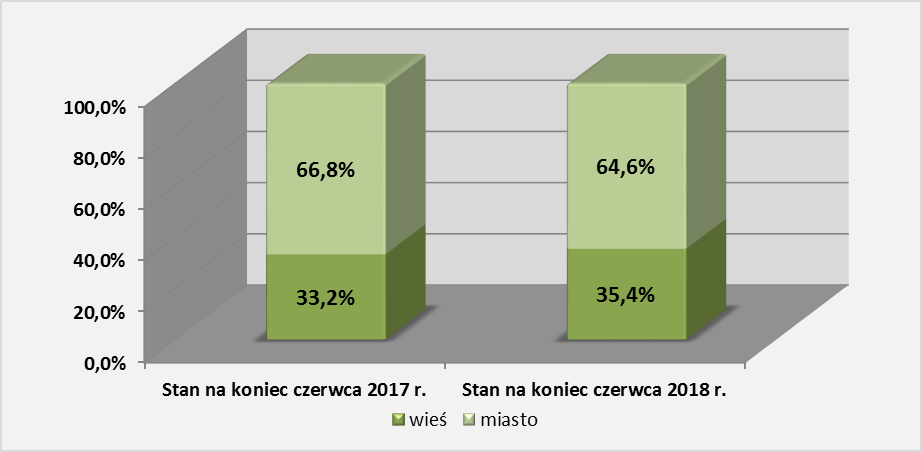 W I półroczu 2018 r. 64,6% osób niepełnosprawnych stanowili mieszkańcy miasta, odsetek mieszkańców wsi wynosił 35,4%.Tabela 6. Zestawienie bezrobotnych niepełnosprawnych wg miejsca zamieszkania w I półroczu w latach: 2017-2018 – stan na koniec czerwcaPłeć Wykres 11. Struktura bezrobotnych niepełnosprawnych według płci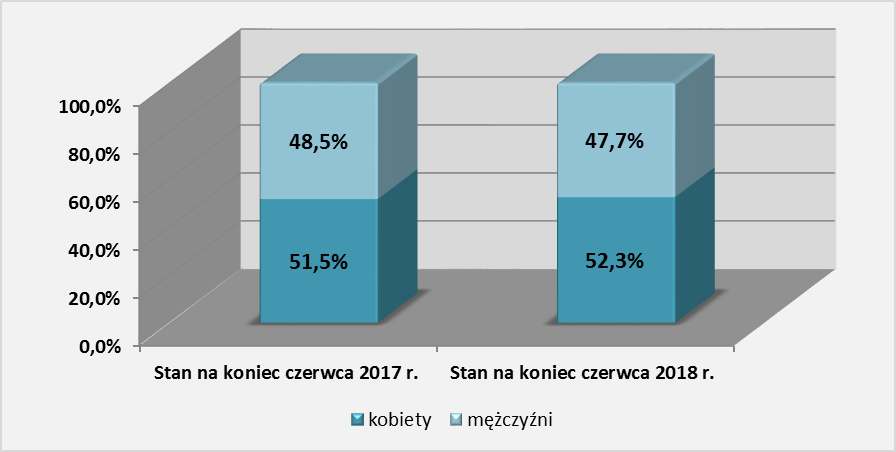 Po uwzględnieniu kategorii płci, większy odsetek wśród osób niepełnosprawnych stanowiły kobiety, przekraczając niewiele ponad połowę ogółu niepełnosprawnych – 52,3%, mężczyźni – 47,7%.Tabela 7. Zestawienie bezrobotnych niepełnosprawnych wg płci wI półroczu w latach: 2017-2018Zróżnicowanie lokalne bezrobocia wśród niepełnosprawnych na poziomie powiatówNa koniec czerwca 2018 r. w województwie lubuskim najwięcej osób niepełnosprawnych odnotowano w powiatach: gorzowskim (grodzkim) – 13,2% (spadek o 3,9 punktu procentowego w porównaniu do analogicznego okresu poprzedniego roku), gorzowskim (ziemskim) – 10,3% (spadek odpowiednio o 0,7 punktu procentowego), zielonogórski (grodzki) – 9,9% (spadek o 0,7 punktu procentowego). Najniższy odsetek bezrobotnych niepełnosprawnych odnotowano w powiatach: wschowskim – 5,2% (spadek o 2,9 punktu procentowego w porównaniu do analogicznego okresu poprzedniego roku), międzyrzecki – 5,8% (spadek odpowiednio o 0,3 punktu procentowego) oraz żarskim – 7,5% (wzrost o 0,5 punktu procentowego).      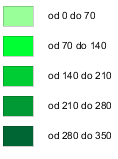 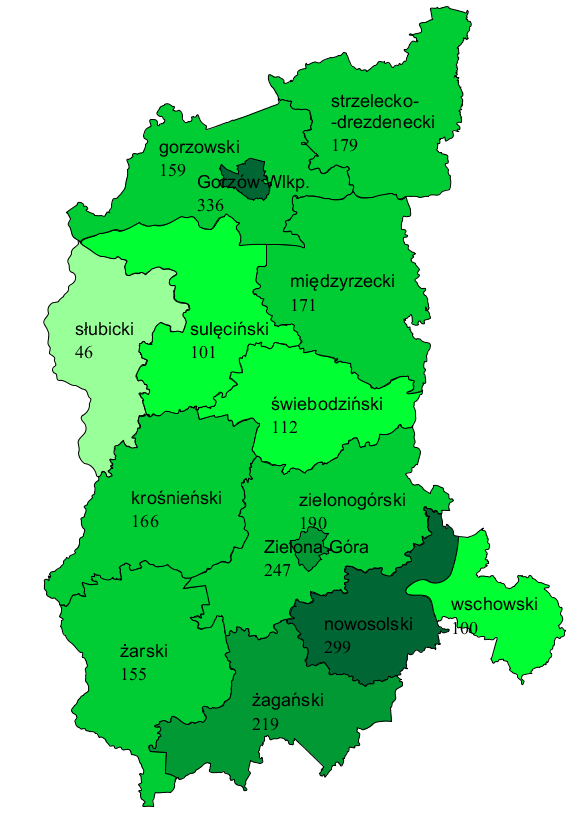 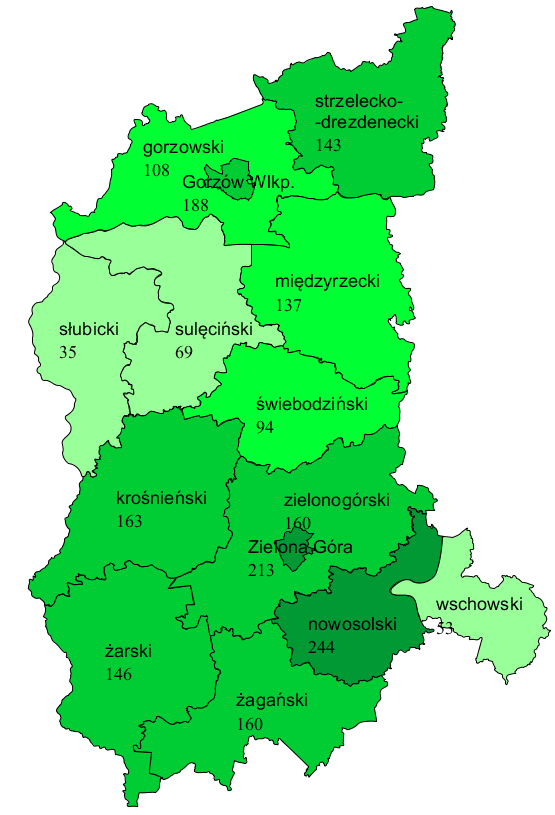 Wolne miejsca pracy i aktywizacji zawodowej dla osób niepełnosprawnychW I półroczu 2018 r. zgłoszono 780 miejsc pracy dla osób niepełnosprawnych 
(2,9% ogółu). W porównaniu do analogicznego okresu poprzedniego roku odnotowano spadek o 262 wolne miejsca zatrudnienia. W omawianym półroczu najwięcej zgłoszeń dotyczyło pracy subsydiowanej – 137 wolnych miejsc pracy (o 40 więcej niż w roku poprzednim). Na koniec I półrocza 2018 r. pozostało ogółem 100 wolnych miejsc pracy dla osób niepełnosprawnych (o 85 mniej niż w I półroczu 2017 r.).Tabela 8. Wolne miejsca pracy i aktywizacji zawodowej osób niepełnosprawnychOsoby niepełnosprawne objęte indywidualnym planem działaniaW I półroczu 2018 r. przygotowano indywidualny plan działania dla 1.568 osób niepełnosprawnych (7,5%). W porównaniu do analogicznego okresu poprzedniego roku odnotowano spadek IPD dla omawianej grupy o 298 osób. Wśród tej kategorii 1.134 (spadek odpowiednio o 231 osób) przerwało, a 331 (spadek odpowiednio 
o 52 osoby) zakończyło realizację IPD.  Na koniec I półrocza 2018 r. odnotowano 2.229 osób niepełnosprawnych realizujących indywidualny plan działania (o 657 mniej niż w I półroczu 2017 r.). Tabela 9. Zestawienie osób niepełnosprawnych objętych indywidualnym planem działaniaPodsumowanieNa koniec czerwca 2018 r. w porównaniu do roku ubiegłego odnotowano spadek liczby bezrobotnych niepełnosprawnych o 567 osób oraz spadek udziału o 0,6 punktu procentowego. W odniesieniu do poprzedniego roku w I półroczu 2018 r. stwierdzono spadek nowych rejestracji bezrobotnych niepełnosprawnych o 422 osoby oraz spadek udziału o 0,3 punktu procentowego.W I półroczu 2018 r. w porównaniu do poprzedniego roku odnotowano spadek wyrejestrowań niepełnosprawnych ze statystyk powiatowych urzędów pracy o 488 osób, oraz wzrost udziału o 0,4 punktu procentowego.Głównymi przyczynami odpływu bezrobotnych niepełnosprawnych w omawianym półroczu były: podjęcie pracy niesubsydiowanej, rezygnacja lub niepotwierdzenie gotowości do pracy, utrata statusu osoby niepełnosprawnej. W I półroczu 2018 r. najwięcej osób niepełnosprawnych posiadało stopień niepełnosprawności umiarkowany (o 242 osoby mniej w porównaniu do analogicznego okresu roku poprzedniego).W analizowanym okresie najwięcej niepełnosprawnych znajdowało się w grupie z upośledzeniem narządu ruchu (o 233 osoby mniej niż w I półroczu 2017 r.).W I półroczu 2018 r. najwyższy odsetek bezrobotnych niepełnosprawnych odnotowano w kategorii wiekowej powyżej 55 roku życia – 39,0%.W odniesieniu do wykształcenia ponad połowa bezrobotnych niepełnosprawnych ujętych w rejestrach urzędów pracy województwa lubuskiego posiadała niskie wykształcenie – zawodowe i poniżej (63,2%). W porównaniu do I półrocza 2017 r. odsetek bezrobotnych niepełnosprawnych w omawianej kategorii zwiększył się o 1,4 punktu procentowego.Pod względem stażu pracy w I półroczu 2018 r. najwięcej bezrobotnych niepełnosprawnych odnotowano w grupie: 10-20 lat pracy. 
W analizowanym okresie w odniesieniu do I półrocza 2017 r. wzrósł odsetek osób nieposiadających doświadczenia zawodowego (o 0,6 punktu procentowego). W I półroczu 2018 r. w odniesieniu do roku poprzedniego odnotowano spadek odsetka bezrobotnych niepełnosprawnych w kategorii 1-3 miesięcy oraz 3 - 6 miesięcy czasu pozostawania bez pracy, natomiast w pozostałych kategoriach nastąpił wzrost. W analizowanym okresie największy odsetek niepełnosprawnych zamieszkiwało miasta, stanowiąc około   ogółu niepełnosprawnych.Uwzględniając podział wg płci, kobiety stanowiły większość (ponad 52%).W odniesieniu do lokalnych rynków pracy w I półroczu 2018 r. największy udział bezrobotnych niepełnosprawnych do ogółu odnotowano w powiatach: gorzowskim (grodzkim i ziemskim) oraz zielonogórskim (grodzkim). Najmniejszy udział bezrobotnych niepełnosprawnych miał miejsce w powiatach: wschowskim, międzyrzeckim i żarskim.W I półroczu 2018 r. w porównaniu do poprzedniego roku nastąpił spadek (o 262) wolnych miejsc zatrudnienia zgłoszonych dla osób niepełnosprawnych. W omawianym półroczu dla 1.568 osób niepełnosprawnych został przygotowany indywidualny plan działania. W omawianej kategorii 1.134 osoby przerwały, a 331 osób zakończyły realizację IPD. Na koniec I półrocza 2018 r. objętych realizacją IPD zostało 2.229 osób niepełnosprawnych (o 657 mniej niż w I półroczu 2017 r.).Analiza sytuacji bezrobotnych niepełnosprawnych na lokalnym rynku pracy województwa lubuskiego dotyczy I półrocza 2018 r. Przedstawione dane wskazują, iż najliczniejszą grupą wśród bezrobotnych były osoby powyżej 55 roku życia, posiadające niskie wykształcenie – zawodowe i poniżej. W analizowanym okresie 
wysoki odsetek stanowiły osoby niepełnosprawne przebywające najdłużej w rejestrach urzędów pracy, czyli powyżej 12 miesięcy czasu pozostawania bez zatrudnienia – 36,6% (wzrost o 0,7 punktu procentowego w porównaniu do 2017 roku). Najczęstszą przyczyną niepełnosprawności w I półroczu 2018 r. było upośledzenie narządu ruchu. ANEKS. Część tabelarycznaTabela 1. Liczba bezrobotnych w województwie lubuskim w I półroczu w latach 2017-2018 Tabela 2. Napływ bezrobotnych w województwie lubuskim w I półroczu w latach 2017-2018 Tabela 3. Odpływ bezrobotnych w województwie lubuskim w I półroczu w latach 2017-2018Tabela 4. Liczba bezrobotnych według powiatów- stan na koniec czerwca w latach: 2017-2018Tabela 5. Osoby włączone do ewidencji osób niepełnosprawnych w woj. lubuskim w I półroczu 2018 r. (na podstawie sprawozdania MRPiPS – 07)Tabela 6. Osoby wyłączone z ewidencji osób niepełnosprawnych w woj. lubuskim w I półroczu 2018 r. (na podstawie sprawozdania MRPiPS – 07)Tabela 7. Bezrobotni niepełnosprawni według powiatów w woj. lubuskim – stan na koniec I półrocza 2018 r. (na podstawie sprawozdania MRPiPS-07)Tabela 8. Bezrobotni niepełnosprawni według miejsca zamieszkania, płci, kwalifikacji i wieku w woj. lubuskim – stan na koniec I półrocza 2018 r. (na podstawie sprawozdania MRPiPS-07)Tabela 9. Bezrobotni niepełnosprawni według wykształcenia, stażu pracy, czasu pozostawania bez pracy w woj. lubuskim – stan na koniec I półrocza 2018 r. (na podstawie sprawozdania MRPiPS – 07)Tabela 10. Bezrobotni niepełnosprawni według stopnia, oraz przyczyny niepełnosprawności w woj. lubuskim – stan na koniec I półrocza 2018 r. (na podstawie sprawozdania MRPiPS – 07)Tabela 11. Osoby włączone do ewidencji osób niepełnosprawnych poszukujących pracy niepozostający w zatrudnieniu w woj. lubuskim w I półroczu 2018 r. (na podstawie sprawozdania MRPiPS – 07)Tabela 12. Osoby wyłączone z ewidencji osób niepełnosprawnych poszukujących pracy niepozostających w zatrudnieniu w woj. lubuskim w I półroczu 2018 r. (na podstawie sprawozdania MRPiPS – 07)Tabela 13. Niepełnosprawni poszukujący pracy niepozostający w zatrudnieniu według cech powiatów w woj. lubuskim-stan na koniec I półrocza 2018 r. (na podstawie sprawozdania MRPiPS – 07)Tabela 14. Niepełnosprawni poszukujący pracy niepozostający w zatrudnieniu według miejsca zamieszkania, płci, kwalifikacji i wieku w woj. lubuskim – stan na koniec I półrocza 2018 r. (na podstawie sprawozdania MRPiPS – 07)Tabela 15. Niepełnosprawni poszukujący pracy niepozostający w zatrudnieniu według wykształcenia, stażu pracy, czasu pozostawania bez pracy w woj. lubuskim – stan na koniec I półrocza 2018 r. (na podstawie sprawozdania MRPiPS – 07)Tabela 16. Niepełnosprawni poszukujący pracy niepozostający w zatrudnieniu według stopnia, oraz przyczyny niepełnosprawności w woj. lubuskim – stan na koniec I półrocza 2018 r. (na podstawie sprawozdania MRPiPS – 07)Odpływ bezrobotnych niepełnosprawnychz ewidencji PUPz tytułu2017201720182018wzrost/Odpływ bezrobotnych niepełnosprawnychz ewidencji PUPz tytułu2017201720182018spadekOdpływ bezrobotnych niepełnosprawnychz ewidencji PUPz tytułuniepełnosprawniudział [%] niepełnosprawniudział [%] liczbaOgółem wyłączeni z ewidencji bezrobotnych, w tym z tytułu2 819100,0%2 331100,0%-488podjęcia pracy niesubsydiowanej1 14040,4%85836,8%-282rezygnacji lub niepotwierdzenia gotowości do pracy54719,4%43318,6%-114utraty statusu osoby niepełnosprawnej1816,4%2048,8%23rozpoczęcie pracy subsydiowanej2539,0%1928,2%-61rozpoczęcia stażu1846,5%1426,1%-42rozpoczęcia pracy społecznie użytecznej1154,1%763,3%-39nabycie praw emerytalnych lub rentowych873,1%562,4%-31odmowy bez uzasadnionej przyczyny przyjęcia propozycji odpowiednie pracy lub innej formy pomocy722,6%602,6%-12nabycie praw do świadczenia przedemerytalnego411,5%411,8%0rozpoczęcia szkolenia140,5%140,6%0Grupy wiekowe 2017 r.   2017 r.  2018 r.2018 r.Wzrost/spadekWzrost/spadekGrupy wiekoweliczba% do ogółuliczba% do ogółuliczbaw p.p18 – 24 lata984,0%824,3%-160,3%25 – 29 lat1044,2%965,0%-80,8%30 – 39 lat36614,8%30515,9%-611,2%40 – 44 lata2289,2%20010,5%-281,3%45 – 49 lat2339,4%1829,5%-510,1%50 – 54 lata37315,0%30215,8%-710,7%55 – 59 lat63325,5%50326,3%-1300,8%60 i więcej lat44517,9%24312,7%-202-5,2%Ogółem2 480100,0%1 913100,0%-567-Wykształcenie 2017 r.   2017 r.   2018 r.   2018 r.  Wzrost/spadekWzrost/spadekWykształcenieliczba% do ogółuliczba% do ogółu liczbaw p.pWyższe1716,9%1487,7%-230,8%Policealne i średnie zawodowe58923,8%39420,6%-195-3,2%Średnie ogólnokształcące1887,6%1618,4%-270,8%Zasadnicze zawodowe83533,7%68335,7%-1522,0%Gimnazjalne381,5%442,3%60,8%Podstawowe i podstawowe nieukończone65926,6%48325,2%-176-1,3%Ogółem2 480100,0%1 913100,0%-567-Staż pracy 2017 r.   2017 r.   2018 r.   2018 r.  Wzrost/spadekWzrost/spadekStaż pracyliczba%  do ogółuliczba%  do ogółuliczbaw p.pbez stażu1486,0%1266,6%-220,6%do 1 roku25810,4%21011,0%-480,6%1-5 lat34413,9%27814,5%-660,7%5-10 lat34614,0%27814,5%-680,6%10-20 lat57723,3%45123,6%-1260,3%20-30 lat57823,3%39820,8%-180-2,5%30 i więcej lat2299,2%1729,0%-57-0,2%Ogółem2 480100,0%1 913100,0%-567–Czas pozostawania bez pracy 2017 r.   2017 r.   2018 r.   2018 r.  Wzrost/spadekWzrost/spadekCzas pozostawania bez pracyliczba%  do ogółuliczba%  do ogółuliczbaw p.pdo 1 miesiąca1967,9%20810,9%123,0%1-3 miesiące41416,7%29515,4%-119-1,3%3-6 miesięcy49820,1%33717,6%-161-2,5%6-12 miesięcy48019,4%37319,5%-1070,1%12 -24 miesiące39515,9%31216,3%-830,4%powyżej 24 miesięcy49720,0%38820,3%-1090,2%Ogółem2 480100,0%1 913100,0%-567–Miejsce zamieszkania2017 r.2017 r.2018 r.2018 r.Wzrost/ spadekWzrost/ spadekMiejsce zamieszkanialiczba% do ogółuliczba% do ogółuliczbaw p.p.Wieś82433,2%67835,4%-1462,2%Miasto1 65666,8%1 23564,6%-421-2,2%Ogółem2 480100%1 913100%-567-Płeć2017 r.2017 r.2018 r.2018 r.Wzrost/ spadekWzrost/ spadekPłećliczba% do ogółuliczba% do ogółuliczbaw p.p.Kobiety1 27851,5%1 00152,3%-2770,8%Mężczyźni1 20248,5%91247,7%-290-0,8%Ogółem2 480100,0%1 913100,0%-567-WyszczególnienieWyszczególnienieWyszczególnienieZgłoszone w I półroczu 2018 r.Zgłoszone w I półroczu 2018 r.Zgłoszone w I półroczu 2018 r.Zgłoszone w I półroczu 2018 r.Na koniec I półrocza 2018r.Na koniec I półrocza 2018r.WyszczególnienieWyszczególnienieWyszczególnienierazemw tym dotyczące pracyw tym dotyczące pracyw tym dotyczące pracyrazemw tym niewykorzystane dłużej niż 30 dniWyszczególnienieWyszczególnienieWyszczególnienierazemsubsydiowanejz sektora 
publicznegosezonowejrazemw tym niewykorzystane dłużej niż 30 dniOgółem wolne miejsca pracy i miejsca 
aktywizacji zawodowej Ogółem wolne miejsca pracy i miejsca 
aktywizacji zawodowej Ogółem wolne miejsca pracy i miejsca 
aktywizacji zawodowej 780137556510041zatrudnienie lub inna praca zarobkowazatrudnienie lub inna praca zarobkowa6652211659640miejsca aktywizacji zawodowejmiejsca aktywizacji zawodowej11511544x41w tymstaże868615x41w tymprzygotowanie zawodowe dorosłych000x00w tymprace społecznie użyteczne292929x00dla osób w okresie do 12 miesięcy od dnia ukończenia naukidla osób w okresie do 12 miesięcy od dnia ukończenia naukidla osób w okresie do 12 miesięcy od dnia ukończenia nauki000000WyszczególnienieWyszczególnienieOsoby niepełnosprawne objęte indywidualnym planem działaniaOsoby niepełnosprawne objęte indywidualnym planem działaniaOsoby niepełnosprawne objęte indywidualnym planem działaniaOsoby niepełnosprawne objęte indywidualnym planem działaniaWyszczególnienieWyszczególnieniebezrobotnibezrobotniposzukujący pracyposzukujący pracyWyszczególnienieWyszczególnienierazemkobietyrazemkobietyPrzygotowano IPD W I półroczu 2018 r.1 5688114418Przerwali realizację IPDW I półroczu 2018 r.1 1345643315w tym z powodu podjęcia pracyW I półroczu 2018 r.50325531Zakończyli realizację IPDW I półroczu 2018 r.3311701810Realizujący IPD  Na koniec I półrocza 2018 r.2 2291 21012658Liczba bezrobotnych Liczba bezrobotnych Liczba bezrobotnych Liczba bezrobotnych Liczba bezrobotnych Latakwartałliczba bezrobotnych ogółemniepełnosprawniudział [%] bezrobotnych niepełnosprawnych do ogółu2017I31 0382 7518,9%2017II26 6082 4809,3%2018I24 8622 1698,7%2018II21 8681 9138,7%Latanapływ ogółemniepełnosprawniudział [%] bezrobotnych niepełnosprawnych do ogółuI półrocze 201729 0422 4298,4%I półrocze 201824 7462 0078,1%Lataodpływ ogółemniepełnosprawniudział [%] bezrobotnych niepełnosprawnych do ogółuI półrocze 201734 8012 8198,1%I półrocze 201827 4832 3318,5%Lata201720172017201820182018PowiatybezrobotnibezrobotnibezrobotnibezrobotnibezrobotnibezrobotniPowiatyOgółemniepełnosprawniudział [%] bezrobotnych niepełnosprawnych do ogółuOgółemniepełnosprawniudział [%] bezrobotnych niepełnosprawnych do ogółuRazem26 6082 4809,3%21 8681 9138,7%Gorzów Wlkp. grodzki1 96733617,1%1 41918813,2%Gorzów Wlkp. ziemski1 44815911,0%1 04910810,3%Krosno Odrz.1 9551668,5%1 7451639,3%Międzyrzecz2 8181716,1%2 3601375,8%Nowa Sól3 1762999,4%2 5122449,7%Słubice517468,9%381359,2%Strzelce Krajeńskie2 2091798,1%1 7221438,3%Sulęcin89710111,3%751699,2%Świebodzin1 2831128,7%1 100948,5%Wschowa1 2421008,1%1 021535,2%Zielona Góra grodzki2 33724710,6%2 1412139,9%Zielona Góra ziemski1 9821909,6%1 7001609,4%Żagań2 5722198,5%2 0161607,9%Żary2 2051557,0%1 9511467,5%WyszczególnienieWyszczególnienieWyszczególnienieWyszczególnienieWOJEWÓDZTWO (Razem)PowiatyPowiatyPowiatyPowiatyPowiatyPowiatyPowiatyPowiatyPowiatyPowiatyPowiatyPowiatyPowiatyPowiatyWyszczególnienieWyszczególnienieWyszczególnienieWyszczególnienieWOJEWÓDZTWO (Razem)GORZÓW WIELKOPOLSKI (grodzki)GORZÓW WIELKOPOLSKI (ziemski)KROSNO ODRZAŃSKIEMIĘDZYRZECZNOWA SÓLSŁUBICESTRZELCE KRAJEŃSKIESULĘCINŚWIEBODZINWSCHOWAZIELONA GÓRA (grodzki)ZIELONA GÓRA (ziemski)ŻAGAŃŻARYOsoby włączone do ewidencji osób niepełnosprawnych w I półroczu 2018 r. Osoby włączone do ewidencji osób niepełnosprawnych w I półroczu 2018 r. Osoby włączone do ewidencji osób niepełnosprawnych w I półroczu 2018 r. Osoby włączone do ewidencji osób niepełnosprawnych w I półroczu 2018 r. 2 00929712915510220041158519456225138191172Uwzględnieni w sprawozdaniu MRPiPS-01Uwzględnieni w sprawozdaniu MRPiPS-01Uwzględnieni w sprawozdaniu MRPiPS-01Uwzględnieni w sprawozdaniu MRPiPS-012 00729712915510220039158519456225138191172Z tegozarejestrowani po raz kolejnyzarejestrowani po raz kolejnyzarejestrowani po raz kolejny1 8712761161409518740153478452216132177156Z tegow tym po raz kolejny jako osoba niepełnosprawnaw tym po raz kolejny jako osoba niepełnosprawnaw tym po raz kolejny jako osoba niepełnosprawna1 181211837957105231092851301277510499Z tegokobietykobietykobiety1 00115161724310017771944281187610887Z tegoze znacznym lub umiarkowanym stopniem niepełnosprawnościze znacznym lub umiarkowanym stopniem niepełnosprawnościze znacznym lub umiarkowanym stopniem niepełnosprawności1 11214877965011019761956421258311695Z tegodługotrwale bezrobotnidługotrwale bezrobotnidługotrwale bezrobotni33632122817483361110834194137Z tegopoprzednio pracującypoprzednio pracującypoprzednio pracujący1 89528412114510019040148508652211125183160Z tegozwolnieni z zakładu pracy chronionej100100000000000Z tegozwolnieni z przyczyn dotyczących zakładu pracy10813313111490155431710Z tegozamieszkali na wsizamieszkali na wsizamieszkali na wsi650010171455714773142210805259Z tegoposiadający gospodarstwo rolne100000000000010Z tegodo 30 roku życia do 30 roku życia do 30 roku życia 29627202811345159141625303131Z tegow tym do 25 roku życia1411511201151668111481411Z tegopowyżej 50 roku życiapowyżej 50 roku życiapowyżej 50 roku życia91615655645787257226371499548387Z tegoz wykształceniem co najmniej średnimz wykształceniem co najmniej średnimz wykształceniem co najmniej średnim829129505432961357143122108578383Z tegopo szkole specjalnejpo szkole specjalnejpo szkole specjalnej2051014010012212Z tegobez kwalifikacji zawodowychbez kwalifikacji zawodowychbez kwalifikacji zawodowych4367432401834143510191051362241Z tegobez doświadczenia zawodowegobez doświadczenia zawodowegobez doświadczenia zawodowego185171214519214111727221816Z tegopo stażupo stażupo stażu5473716082147332Z tegopo pracach interwencyjnychpo pracach interwencyjnychpo pracach interwencyjnych400000000000022Z tegopo robotach publicznychpo robotach publicznychpo robotach publicznych1112210010100021Z tegopo odbyciu przygotowania zawodowego dorosłychpo odbyciu przygotowania zawodowego dorosłychpo odbyciu przygotowania zawodowego dorosłych000000000000000Z tegopo szkoleniupo szkoleniupo szkoleniu710121000002000Z tegopo pracach społecznie użytecznychpo pracach społecznie użytecznychpo pracach społecznie użytecznych44010131400051325Z tegozarejestrowani do 12 miesięcy od dnia ukończenia naukizarejestrowani do 12 miesięcy od dnia ukończenia naukizarejestrowani do 12 miesięcy od dnia ukończenia nauki62225191524410737Z tegoZ tegoz wykształceniem co najmniej średnimz wykształceniem co najmniej średnim4521315141338625Z tegoZ tegopo szkole specjalnejpo szkole specjalnej200000000001001Z tegoZ tegopo szkoleniupo szkoleniu000000000000000Z tegoZ tegopo stażupo stażu701001020001110Z tegoposiadający co najmniej jedno dziecko do 6 roku życiaposiadający co najmniej jedno dziecko do 6 roku życiaposiadający co najmniej jedno dziecko do 6 roku życia118195849317465116138WyszczególnienieWyszczególnienieWyszczególnienieWyszczególnienieWyszczególnienieWOJEWÓDZTWO (Razem)PowiatyPowiatyPowiatyPowiatyPowiatyPowiatyPowiatyPowiatyPowiatyPowiatyPowiatyPowiatyPowiatyPowiatyWyszczególnienieWyszczególnienieWyszczególnienieWyszczególnienieWyszczególnienieWOJEWÓDZTWO (Razem)GORZÓW WIELKOPOLSKI (grodzki)GORZÓW WIELKOPOLSKI (ziemski)KROSNO ODRZAŃSKIEMIĘDZYRZECZNOWA SÓLSŁUBICESTRZELCE KRAJEŃSKIESULĘCINŚWIEBODZINWSCHOWAZIELONA GÓRA (grodzki)ZIELONA GÓRA (ziemski)ŻAGAŃŻARYOsoby wyłączone z ewidencji bezrobotnych w I półroczu 2018 r.Osoby wyłączone z ewidencji bezrobotnych w I półroczu 2018 r.Osoby wyłączone z ewidencji bezrobotnych w I półroczu 2018 r.Osoby wyłączone z ewidencji bezrobotnych w I półroczu 2018 r.Osoby wyłączone z ewidencji bezrobotnych w I półroczu 2018 r.2 331327150168107245571925812286261138233187w tymkobietykobietykobietykobiety1 15815073664813022932563421366414898w tymzamieszkali na wsizamieszkali na wsizamieszkali na wsizamieszkali na wsi739010876536317933558290806760w tymze znacznym lub umiarkowanym stopniem niepełnosprawnościze znacznym lub umiarkowanym stopniem niepełnosprawnościze znacznym lub umiarkowanym stopniem niepełnosprawnościze znacznym lub umiarkowanym stopniem niepełnosprawności1 246164851054613224821274611558013096w tympoprzednio pracującypoprzednio pracującypoprzednio pracującypoprzednio pracujący2 185319142156100228541795710879238125225175w tymdługotrwale bezrobotnidługotrwale bezrobotnidługotrwale bezrobotnidługotrwale bezrobotni80095416440104137426292581459469w tymz wykształceniem co najmniej średnimz wykształceniem co najmniej średnimz wykształceniem co najmniej średnimz wykształceniem co najmniej średnim94813663553911920671341271265010686w tymzarejestrowani w okresie do 12 miesięcy od dnia ukończenia naukizarejestrowani w okresie do 12 miesięcy od dnia ukończenia naukizarejestrowani w okresie do 12 miesięcy od dnia ukończenia naukizarejestrowani w okresie do 12 miesięcy od dnia ukończenia nauki785423131529312568w tympodjęcie pracypodjęcie pracypodjęcie pracypodjęcie pracy1 05013165825711426893053341105813368w tymz tegopraca subsydiowanapraca subsydiowanapraca subsydiowana1922216147163216613145427w tymz tegow tymna miejscach pracy refundowanych ze środków Funduszu Pracyna miejscach pracy refundowanych ze środków Funduszu Pracy2334410110212130w tymz tegow tymw tym w zakładach pracy chronionejw tym w zakładach pracy chronionej000000000000000w tymz tegow tymna miejscach pracy refundowanych ze środków PFRONna miejscach pracy refundowanych ze środków PFRON1132112000000200w tymz tegow tymw tym w zakładach pracy chronionejw tym w zakładach pracy chronionej100000000000100w tymz tegow tympodjęcie działalności gospodarczejpodjęcie działalności gospodarczej1410322000211011w tymz tegow tymw ramach bonu na zasiedleniew ramach bonu na zasiedlenie000000000000000w tymz tegow tymprace interwencyjneprace interwencyjne5455313192038095w tymz tegow tymroboty publiczneroboty publiczne51323161330312230w tymz tegow tympodjęcie pracy poza miejscem zamieszkania w ramach bonu na zasiedleniepodjęcie pracy poza miejscem zamieszkania w ramach bonu na zasiedlenie400000001011001w tymz tegow tympodjęcie pracy w ramach bonu zatrudnieniowegopodjęcie pracy w ramach bonu zatrudnieniowego000000000000000w tymz tegow tympodjęcie pracy w ramach świadczenia aktywizacyjnegopodjęcie pracy w ramach świadczenia aktywizacyjnego000000000000000w tymz tegow tympodjęcie pracy w ramach grantu na telepracępodjęcie pracy w ramach grantu na telepracę000000000000000w tymz tegow tympodjęcie pracy w ramach refundacji składek na ubezpieczenie społecznepodjęcie pracy w ramach refundacji składek na ubezpieczenie społeczne000000000000000w tymz tegow tympodjęcie pracy w ramach dofinansowania wynagrodzenia za zatrudnienie skierowanego bezrobotnego powyżej 50 roku życiapodjęcie pracy w ramach dofinansowania wynagrodzenia za zatrudnienie skierowanego bezrobotnego powyżej 50 roku życia501001000000030w tymz tegopraca niesubsydiowanapraca niesubsydiowanapraca niesubsydiowana85810949685098236824472196539161w tymz tegow tymw tympraca sezonowa600100000010040w tymz tegow tymw tympozostałe zatrudnienie83110948664995236423462093528459w tymz tegow tymw tympodjęcie działalności gospodarczej2321112041203132w tymrozpoczęcie szkoleniarozpoczęcie szkoleniarozpoczęcie szkoleniarozpoczęcie szkolenia811121000002000w tym w ramach bonu szkoleniowego w ramach bonu szkoleniowego w ramach bonu szkoleniowego w ramach bonu szkoleniowego200101000000000w tymrozpoczęcie stażurozpoczęcie stażurozpoczęcie stażurozpoczęcie stażu14230911314522171168105w tym w ramach bonu stażowego w ramach bonu stażowego w ramach bonu stażowego w ramach bonu stażowego000000000000000w tymrozpoczęcie przygotowania zawodowego dorosłychrozpoczęcie przygotowania zawodowego dorosłychrozpoczęcie przygotowania zawodowego dorosłychrozpoczęcie przygotowania zawodowego dorosłych000000000000000w tymrozpoczęcie pracy społecznie użytecznejrozpoczęcie pracy społecznie użytecznejrozpoczęcie pracy społecznie użytecznejrozpoczęcie pracy społecznie użytecznej76113170914382729w tymw ramach PAIw ramach PAIw ramach PAIw ramach PAI500000050000000w tym skierowanie do agencji zatrudnienia w ramach zlecania działań aktywizacyjnych skierowanie do agencji zatrudnienia w ramach zlecania działań aktywizacyjnych skierowanie do agencji zatrudnienia w ramach zlecania działań aktywizacyjnych skierowanie do agencji zatrudnienia w ramach zlecania działań aktywizacyjnych000000000000000w tympodjęcie naukipodjęcie naukipodjęcie naukipodjęcie nauki000000000000000w tymodmowa bez uzasadnionej przyczyny przyjęcia propozycji odpowiedniej pracy lub innej formy pomocyodmowa bez uzasadnionej przyczyny przyjęcia propozycji odpowiedniej pracy lub innej formy pomocyodmowa bez uzasadnionej przyczyny przyjęcia propozycji odpowiedniej pracy lub innej formy pomocyodmowa bez uzasadnionej przyczyny przyjęcia propozycji odpowiedniej pracy lub innej formy pomocy601254041221114473w tymodmowa ustalenia profilu pomocyodmowa ustalenia profilu pomocyodmowa ustalenia profilu pomocyodmowa ustalenia profilu pomocy000000000000000w tymrezygnacja lub niepotwierdzenie gotowości do pracyrezygnacja lub niepotwierdzenie gotowości do pracyrezygnacja lub niepotwierdzenie gotowości do pracyrezygnacja lub niepotwierdzenie gotowości do pracy433843318174713295291555253231w tymosiągnięcie wieku emerytalnegoosiągnięcie wieku emerytalnegoosiągnięcie wieku emerytalnegoosiągnięcie wieku emerytalnego681544340553210472w tymnabycie praw emerytalnych lub rentowychnabycie praw emerytalnych lub rentowychnabycie praw emerytalnych lub rentowychnabycie praw emerytalnych lub rentowych56832251425110418w tymnabycie praw do świadczenia przedemerytalnegonabycie praw do świadczenia przedemerytalnegonabycie praw do świadczenia przedemerytalnegonabycie praw do świadczenia przedemerytalnego3353022320233134w tymutrata statusu osoby niepełnosprawnejutrata statusu osoby niepełnosprawnejutrata statusu osoby niepełnosprawnejutrata statusu osoby niepełnosprawnej204131428823414481626181414w tyminneinneinneinne2012712151224416810107141923WyszczególnienieWyszczególnienieWyszczególnienieWOJEWÓDZTWO (Razem)PowiatyPowiatyPowiatyPowiatyPowiatyPowiatyPowiatyPowiatyPowiatyPowiatyPowiatyPowiatyPowiatyPowiatyWyszczególnienieWyszczególnienieWyszczególnienieWOJEWÓDZTWO (Razem)GORZÓW WIELKOPOLSKI (grodzki)GORZÓW WIELKOPOLSKI (ziemski)KROSNO ODRZAŃSKIEMIĘDZYRZECZNOWA SÓLSŁUBICESTRZELCE KRAJEŃSKIESULĘCINŚWIEBODZINWSCHOWAZIELONA GÓRA (grodzki)ZIELONA GÓRA (ziemski)ŻAGAŃŻARYOsoby będące w ewidencji bezrobotnych na koniec I półrocza 2018 r.Osoby będące w ewidencji bezrobotnych na koniec I półrocza 2018 r.Osoby będące w ewidencji bezrobotnych na koniec I półrocza 2018 r.1 91318810816313724435143699453213160160146w tymzarejestrowani po raz kolejnyzarejestrowani po raz kolejny1 7771739815013122734137648650195147148137w tymw tym jako osoba niepełnosprawnaw tym jako osoba niepełnosprawna86511458637092107526422699577360w tymdługotrwale bezrobotnidługotrwale bezrobotni987714710082152137437473599808367w tympoprzednio pracującypoprzednio pracujący1 78717610314913122435136668650197144152138w tymdo momentu zarejestrowania się8579350646596197032371793729158w tymw zakładzie pracy chronionej101000000000000w tymzwolnieni z przyczyn dotyczących zakładu pracy134661716341201671441811w tymzamieszkali na wsizamieszkali na wsi67807777608416693947180845057w tym w tym posiadający       gospodarstwo rolne w tym posiadający       gospodarstwo rolne300010001000001w tymbez kwalifikacji zawodowychbez kwalifikacji zawodowych44044294534608361517749382830w tymbez doświadczenia zawodowego bez doświadczenia zawodowego 1881512191030110314520261112w tympo stażupo stażu4442419035224404w tympo pracach interwencyjnychpo pracach interwencyjnych300000100000011w tympo robotach publicznychpo robotach publicznych600200010000201w tympo odbyciu przygotowania zawodowego dorosłychpo odbyciu przygotowania zawodowego dorosłych000000000000000w tympo szkoleniupo szkoleniu1420133000011102w tympo pracach społecznie użytecznychpo pracach społecznie użytecznych4011167030211089w tymosoby w okresie do 12 miesięcy od dnia ukończenia naukiosoby w okresie do 12 miesięcy od dnia ukończenia nauki1100401010012011w tymkorzystający ze świadczeń pomocy społecznejkorzystający ze świadczeń pomocy społecznej30008400010000161w tymposiadający co najmniej jedno dziecko do 6 roku życiaposiadający co najmniej jedno dziecko do 6 roku życia13512814715218565161287w tymkobietykobiety1 0011045582581321581234234119998176w tym18-24 lat18-24 lat823414412045365976w tym25-29 lat25-29 lat9675671611044441378w tympowyżej 50 roku życiapowyżej 50 roku życia1 0481125484841232478434823117908682w tymz wykształceniem co najmniej średnimz wykształceniem co najmniej średnim7039643553689124816262090575461w tympo szkole specjalnejpo szkole specjalnej1431016020000100w tymze znacznym lub umiarkowanym stopniem niepełnosprawnościze znacznym lub umiarkowanym stopniem niepełnosprawności1 05198581027013816692051311231108976w tymze specjalnymi schorzeniamize specjalnymi schorzeniami4244326342873102521211448342918WyszczególnienieWOJEWÓDZTWOPowiatyPowiatyPowiatyPowiatyPowiatyPowiatyPowiatyPowiatyPowiatyPowiatyPowiatyPowiatyPowiatyPowiatyWyszczególnienieWOJEWÓDZTWOGORZÓW WIELKOPOLSKI (grodzki)GORZÓW WIELKOPOLSKI (ziemski)KROSNOMIĘDZYRZECZNOWA SÓLSŁUBICESTRZELCESULĘCINŚWIEBODZINWSCHOWAZIELONA GÓRA (grodzki)ZIELONA GÓRA (ziemski)ŻAGAŃŻARYWyszczególnienieWOJEWÓDZTWOGORZÓW WIELKOPOLSKI (grodzki)GORZÓW WIELKOPOLSKI (ziemski)KROSNOMIĘDZYRZECZNOWA SÓLSŁUBICESTRZELCESULĘCINŚWIEBODZINWSCHOWAZIELONA GÓRA (grodzki)ZIELONA GÓRA (ziemski)ŻAGAŃŻARYogółem1 91318810816313724435143699453213160160146z ogółem według miejsca zamieszkaniaz ogółem według miejsca zamieszkaniaz ogółem według miejsca zamieszkaniaz ogółem według miejsca zamieszkaniaz ogółem według miejsca zamieszkaniaz ogółem według miejsca zamieszkaniaz ogółem według miejsca zamieszkaniaz ogółem według miejsca zamieszkaniaz ogółem według miejsca zamieszkaniaz ogółem według miejsca zamieszkaniaz ogółem według miejsca zamieszkaniaz ogółem według miejsca zamieszkaniaz ogółem według miejsca zamieszkaniaz ogółem według miejsca zamieszkaniaz ogółem według miejsca zamieszkaniaz ogółem według miejsca zamieszkaniamiasta1 23518831867716019743047352137611089wieś67807777608416693947180845057z ogółem według płciz ogółem według płciz ogółem według płciz ogółem według płciz ogółem według płciz ogółem według płciz ogółem według płciz ogółem według płciz ogółem według płciz ogółem według płciz ogółem według płciz ogółem według płciz ogółem według płciz ogółem według płciz ogółem według płciz ogółem według płcimężczyźni91284538179112206246521994617970kobiety1 0011045582581321581234234119998176z ogółem osoby bez kwalifikacjiz ogółem osoby bez kwalifikacjiz ogółem osoby bez kwalifikacjiz ogółem osoby bez kwalifikacjiz ogółem osoby bez kwalifikacjiz ogółem osoby bez kwalifikacjiz ogółem osoby bez kwalifikacjiz ogółem osoby bez kwalifikacjiz ogółem osoby bez kwalifikacjiz ogółem osoby bez kwalifikacjiz ogółem osoby bez kwalifikacjiz ogółem osoby bez kwalifikacjiz ogółem osoby bez kwalifikacjiz ogółem osoby bez kwalifikacjiz ogółem osoby bez kwalifikacjiz ogółem osoby bez kwalifikacjiogółem44044294534608361517749382830kobiety229221322153332388328221514z tego w grupach według wiekuz tego w grupach według wiekuz tego w grupach według wiekuz tego w grupach według wiekuz tego w grupach według wiekuz tego w grupach według wiekuz tego w grupach według wiekuz tego w grupach według wiekuz tego w grupach według wiekuz tego w grupach według wiekuz tego w grupach według wiekuz tego w grupach według wiekuz tego w grupach według wiekuz tego w grupach według wiekuz tego w grupach według wiekuz tego w grupach według wiekuz tego w grupach według wieku18 - 24 lataogółem82341441204536597618 - 24 latakobiety522383604323572425 - 29 lataogółem967567161104444137825 - 29 latakobiety5844331109322284330 - 39 lataogółem305302220214822151274625252130 - 39 latakobiety1882115138221122863017171640 - 44 lataogółem20020819111951651562615181740 - 44 latakobiety11916114512173341713131045 - 49 latogółem18216152010263147127158171245 - 49 latkobiety10781011617111185948850 - 54 lataogółem3021713302138618181594033202450 - 54 latakobiety1861281413283138562425131455 - 59 lataogółem50372273640651438142495336393655 - 59 latakobiety291411419203692531483225242160 i więcej latogółem243231418232042211952421272260 i więcej latkobiety000000000000000WyszczególnienieWOJEWÓDZTWO (Razem)PowiatyPowiatyPowiatyPowiatyPowiatyPowiatyPowiatyPowiatyPowiatyPowiatyPowiatyPowiatyPowiatyPowiatyWyszczególnienieWOJEWÓDZTWO (Razem)GORZÓW WIELKOPOLSKI (grodzki)GORZÓW WIELKOPOLSKI (ziemski)KROSNO ODRZAŃSKIEMIĘDZYRZECZNOWA SÓLSŁUBICESTRZELCE KRAJEŃSKIESULĘCINŚWIEBODZINWSCHOWAZIELONA GÓRA (grodzki)ZIELONA GÓRA (ziemski)ŻAGAŃŻARYogółem1 91318810816313724435143699453213160160146z tego według poziomu wykształceniaz tego według poziomu wykształceniaz tego według poziomu wykształceniaz tego według poziomu wykształceniaz tego według poziomu wykształceniaz tego według poziomu wykształceniaz tego według poziomu wykształceniaz tego według poziomu wykształceniaz tego według poziomu wykształceniaz tego według poziomu wykształceniaz tego według poziomu wykształceniaz tego według poziomu wykształceniaz tego według poziomu wykształceniaz tego według poziomu wykształceniaz tego według poziomu wykształceniaz tego według poziomu wykształceniawyższe1483382218174542619712policealne i średnie zawodowe394393233284610288151349233535w tym specjalne100000000000100średnie ogólnokształcące1612432062511346315151214w tym specjalne000000000000000zasadnicze zawodowe6835134576493145233412263566439w tym specjalne711005000000000gimnazjalne44317112210017243w tym specjalne000000000000000podstawowe i podstawowe nieukończone483383044365074220271053453843w tym specjalne620011020000000z ogółem według stażu pracyz ogółem według stażu pracyz ogółem według stażu pracyz ogółem według stażu pracyz ogółem według stażu pracyz ogółem według stażu pracyz ogółem według stażu pracyz ogółem według stażu pracyz ogółem według stażu pracyz ogółem według stażu pracyz ogółem według stażu pracyz ogółem według stażu pracyz ogółem według stażu pracyz ogółem według stażu pracyz ogółem według stażu pracyz ogółem według stażu pracydo 1 roku21018131794839511725191791 - 5 lat2782015271840524121211272122245 - 10 lat2782714332333629121182618162210 - 20 lat45142234140528321618105437403820 - 30 lat39841232326409301626124535432930 lat i więcej17228158151141258220141416bez stażu pracy1261251462007383161688z tego według czasu pozostawania bez pracyz tego według czasu pozostawania bez pracyz tego według czasu pozostawania bez pracyz tego według czasu pozostawania bez pracyz tego według czasu pozostawania bez pracyz tego według czasu pozostawania bez pracyz tego według czasu pozostawania bez pracyz tego według czasu pozostawania bez pracyz tego według czasu pozostawania bez pracyz tego według czasu pozostawania bez pracyz tego według czasu pozostawania bez pracyz tego według czasu pozostawania bez pracyz tego według czasu pozostawania bez pracyz tego według czasu pozostawania bez pracyz tego według czasu pozostawania bez pracyz tego według czasu pozostawania bez pracydo 1 miesiąca20831111282221811123221318251 - 3 miesiące29544222218277198144342723263 - 6 miesięcy337432422233242112188432837226 - 12 miesięcy373232132254513351218104835302612 - 24 miesięcy31220103327463236161342243019powyżej 24 miesięcy388272042367262720161524332228WyszczególnienieRazem WOJEWÓDZTWOPowiatPowiatPowiatPowiatPowiatPowiatPowiatPowiatPowiatPowiatPowiatPowiatPowiatPowiatWyszczególnienieRazem WOJEWÓDZTWOGORZÓW WIELKOPOLSKI (grodzki)GORZÓW WIELKOPOLSKI (ziemski)KROSNO ODRZAŃSKIEMIĘDZYRZECZNOWA SÓLSŁUBICESTRZELCE KRAJEŃSKIESULĘCINŚWIEBODZINWSCHOWAZIELONA GÓRA (grodzki)ZIELONA GÓRA (ziemski)ŻAGAŃŻARYogółem1 91318810816313724435143699453213160160146z tego stopień niepełnosprawnościz tego stopień niepełnosprawnościz tego stopień niepełnosprawnościz tego stopień niepełnosprawnościz tego stopień niepełnosprawnościz tego stopień niepełnosprawnościz tego stopień niepełnosprawnościz tego stopień niepełnosprawnościz tego stopień niepełnosprawnościz tego stopień niepełnosprawnościz tego stopień niepełnosprawnościz tego stopień niepełnosprawnościz tego stopień niepełnosprawnościz tego stopień niepełnosprawnościz tego stopień niepełnosprawnościz tego stopień niepełnosprawnościznaczny66368781224431062umiarkowany9859552946313015671847271201008374lekki86290506167106197449432290507170z ogółem rodzaj niepełnosprawnościz ogółem rodzaj niepełnosprawnościz ogółem rodzaj niepełnosprawnościz ogółem rodzaj niepełnosprawnościz ogółem rodzaj niepełnosprawnościz ogółem rodzaj niepełnosprawnościz ogółem rodzaj niepełnosprawnościz ogółem rodzaj niepełnosprawnościz ogółem rodzaj niepełnosprawnościz ogółem rodzaj niepełnosprawnościz ogółem rodzaj niepełnosprawnościz ogółem rodzaj niepełnosprawnościz ogółem rodzaj niepełnosprawnościz ogółem rodzaj niepełnosprawnościz ogółem rodzaj niepełnosprawnościz ogółem rodzaj niepełnosprawnościupośledzenie umysłowe1302021001100204choroby psychiczne180196221222538972517187zaburzenia głosu, mowy i choroby słuchu127175814130106411715512całościowe zaburzenia rozwojowe100010000000000choroby narządu wzroku15017126103551686416744upośledzenie narządu ruchu6326335625791105719311774533132epilepsja80766315064537873choroby układu oddechowego i układu krążenia1451389921610611612111112choroby układu pokarmowego4134334251133324choroby układu moczowo - płciowego50536460201325310choroby neurologiczne26324141681321798425226140inne207171123623417714429171718nieustalony2432280100313010WyszczególnienieWyszczególnienieWyszczególnienieWOJEWÓDZTWO (Razem)PowiatyPowiatyPowiatyPowiatyPowiatyPowiatyPowiatyPowiatyPowiatyPowiatyPowiatyPowiatyPowiatyPowiatyWyszczególnienieWyszczególnienieWyszczególnienieWOJEWÓDZTWO (Razem)GORZÓW WIELKOPOLSKI (grodzki)GORZÓW WIELKOPOLSKI (ziemski)KROSNO ODRZAŃSKIEMIĘDZYRZECZNOWA SÓLSŁUBICESTRZELCE KRAJEŃSKIESULĘCINŚWIEBODZINWSCHOWAZIELONA GÓRA (grodzki)ZIELONA GÓRA (ziemski)ŻAGAŃŻARYOsoby włączone do ewidencji osób niepełnosprawnych w I półroczu 2018 r.Osoby włączone do ewidencji osób niepełnosprawnych w I półroczu 2018 r.Osoby włączone do ewidencji osób niepełnosprawnych w I półroczu 2018 r.8712384710512113786Uwzględnieni w sprawozdaniu MRPiPS-01Uwzględnieni w sprawozdaniu MRPiPS-01Uwzględnieni w sprawozdaniu MRPiPS-018712384710512113786Z tegozarejestrowani po raz kolejnyzarejestrowani po raz kolejny681036339501110674Z tegow tym po raz kolejny jako osoba niepełnosprawnaw tym po raz kolejny jako osoba niepełnosprawna5583522730118573Z tegokobietykobiety3612443250205242Z tegoze znacznym lub umiarkowanym stopniem niepełnosprawnościze znacznym lub umiarkowanym stopniem niepełnosprawności70828471051208573Z tegodługotrwale bezrobotnidługotrwale bezrobotni500000000005000Z tegopoprzednio pracującypoprzednio pracujący60934056212110674Z tegozwolnieni z zakładu pracy chronionej000000000000000Z tegozwolnieni z przyczyn dotyczących zakładu pracy500100000101101Z tegozamieszkali na wsizamieszkali na wsi2203312121010521Z tegoposiadający gospodarstwo rolne000000000000000Z tegodo 30 roku życiado 30 roku życia1510112310002121Z tegow tym do 25 roku życia800111110002001Z tegopowyżej 50 roku życiapowyżej 50 roku życia2931204221113333Z tegoz wykształceniem co najmniej średnimz wykształceniem co najmniej średnim4042325511106343Z tegopo szkole specjalnejpo szkole specjalnej200000110000000Z tegobez kwalifikacji zawodowychbez kwalifikacji zawodowych2030211310104121Z tegobez doświadczenia zawodowegobez doświadczenia zawodowego3431642341004132Z tegopo stażupo stażu000000000000000Z tegopo pracach interwencyjnychpo pracach interwencyjnych000000000000000Z tegopo robotach publicznychpo robotach publicznych000000000000000Z tegopo odbyciu przygotowania zawodowego dorosłychpo odbyciu przygotowania zawodowego dorosłych000000000000000Z tegopo szkoleniupo szkoleniu100100000000000Z tegopo pracach społecznie użytecznychpo pracach społecznie użytecznych000000000000000Z tegozarejestrowani do 12 miesięcy od dnia ukończenia naukizarejestrowani do 12 miesięcy od dnia ukończenia nauki300100000000101Z tegoZ tegoZ wykształceniem co najmniej średnim300100000000101Z tegoZ tegopo szkole specjalnej000000000000000Z tegoZ tegopo szkoleniu000000000000000Z tegoZ tegopo stażu000000000000000Z tegoposiadający co najmniej jedno dziecko do 6 roku życiaposiadający co najmniej jedno dziecko do 6 roku życia000000000000000WyszczególnienieWyszczególnienieWyszczególnienieWyszczególnienieWOJEWÓDZTWO (Razem)PowiatyPowiatyPowiatyPowiatyPowiatyPowiatyPowiatyPowiatyPowiatyPowiatyPowiatyPowiatyPowiatyPowiatyWyszczególnienieWyszczególnienieWyszczególnienieWyszczególnienieWOJEWÓDZTWO (Razem)GORZÓW WIELKOPOLSKI (grodzki)GORZÓW WIELKOPOLSKI (ziemski)KROSNO ODRZAŃSKIEMIĘDZYRZECZNOWA SÓLSŁUBICESTRZELCE KRAJEŃSKIESULĘCINŚWIEBODZINWSCHOWAZIELONA GÓRA (grodzki)ZIELONA GÓRA (ziemski)ŻAGAŃŻARYOsoby wyłączone z ewidencji osób niepełnosprawnych w I półroczu 2018 r.Osoby wyłączone z ewidencji osób niepełnosprawnych w I półroczu 2018 r.Osoby wyłączone z ewidencji osób niepełnosprawnych w I półroczu 2018 r.Osoby wyłączone z ewidencji osób niepełnosprawnych w I półroczu 2018 r.10311217111061100417374w tymkobietykobietykobiety3610872240014151w tymzamieszkali na wsizamieszkali na wsizamieszkali na wsi3302865150030201w tymze znacznym lub umiarkowanym stopniem niepełnosprawnościze znacznym lub umiarkowanym stopniem niepełnosprawnościze znacznym lub umiarkowanym stopniem niepełnosprawności85821691061000311352w tympoprzednio pracującypoprzednio pracującypoprzednio pracujący691016473800315363w tymdługotrwale bezrobotnidługotrwale bezrobotnidługotrwale bezrobotni2460154060000101w tymz wykształceniem co najmniej średnimz wykształceniem co najmniej średnimz wykształceniem co najmniej średnim4250474320037142w tymzarejestrowani w okresie do 12 miesięcy od dnia ukończenia naukizarejestrowani w okresie do 12 miesięcy od dnia ukończenia naukizarejestrowani w okresie do 12 miesięcy od dnia ukończenia nauki300110000010000w tympodjęcie pracypodjęcie pracypodjęcie pracy400300000000010w tymz tegopraca subsydiowanapraca subsydiowana100000000000010w tymz tegow tymna miejscach pracy refundowanych ze środków Funduszu Pracy000000000000000w tymz tegow tymw tym w zakładach pracy chronionej000000000000000w tymz tegow tymna miejscach pracy refundowanych ze środków PFRON100000000000010w tymz tegow tymw tym w zakładach pracy chronionej000000000000000w tymz tegow tympodjęcie działalności gospodarczej000000000000000w tymz tegow tymw ramach bonu na zasiedlenie000000000000000w tymz tegow tymprace interwencyjne000000000000000w tymz tegow tymroboty publiczne000000000000000w tymz tegow tympodjęcie pracy poza miejscem zamieszkania w ramach bonu na zasiedlenie000000000000000w tymz tegow tympodjęcie pracy w ramach bonu zatrudnieniowego000000000000000w tymz tegow tympodjęcie pracy w ramach świadczenia aktywizacyjnego000000000000000w tymz tegow tympodjęcie pracy w ramach grantu na telepracę000000000000000w tymz tegow tympodjęcie pracy w ramach refundacji składek na ubezpieczenie społeczne000000000000000w tymz tegow tympodjęcie pracy w ramach dofinansowania wynagrodzenia za zatrudnienie skierowanego bezrobotnego powyżej 50 roku życia000000000000000w tymz tegopraca niesubsydiowanapraca niesubsydiowana300300000000000w tymz tegow tympraca sezonowa000000000000000w tymz tegow tympozostałe zatrudnienie300300000000000w tymz tegow tympodjęcie działalności gospodarczej000000000000000w tymrozpoczęcie szkoleniarozpoczęcie szkoleniarozpoczęcie szkolenia210100000000000w tymw ramach bonu szkoleniowegow ramach bonu szkoleniowegow ramach bonu szkoleniowego000000000000000w tymrozpoczęcie stażurozpoczęcie stażurozpoczęcie stażu900231020001000w tymw ramach bonu stażowegow ramach bonu stażowegow ramach bonu stażowego000000000000000w tymrozpoczęcie przygotowania zawodowego dorosłychrozpoczęcie przygotowania zawodowego dorosłychrozpoczęcie przygotowania zawodowego dorosłych000000000000000w tymrozpoczęcie pracy społecznie użytecznejrozpoczęcie pracy społecznie użytecznejrozpoczęcie pracy społecznie użytecznej000000000000000w tymw ramach PAIw ramach PAIw ramach PAI000000000000000w tymrozpoczęcie realizacji indywidualnego programu zatrudnienia socjalnego lub podpisania kontraktu socjalnegorozpoczęcie realizacji indywidualnego programu zatrudnienia socjalnego lub podpisania kontraktu socjalnegorozpoczęcie realizacji indywidualnego programu zatrudnienia socjalnego lub podpisania kontraktu socjalnego000000000000000w tymskierowanie do agencji zatrudnienia w ramach zlecania działań aktywizacyjnychskierowanie do agencji zatrudnienia w ramach zlecania działań aktywizacyjnychskierowanie do agencji zatrudnienia w ramach zlecania działań aktywizacyjnych000000000000000w tympodjęcie naukipodjęcie naukipodjęcie nauki000000000000000w tymodmowa bez uzasadnionej przyczyny przyjęcia propozycji odpowiedniej pracy lub innej formy pomocyodmowa bez uzasadnionej przyczyny przyjęcia propozycji odpowiedniej pracy lub innej formy pomocyodmowa bez uzasadnionej przyczyny przyjęcia propozycji odpowiedniej pracy lub innej formy pomocy000000000000000w tymodmowa ustalenia profilu pomocyodmowa ustalenia profilu pomocyodmowa ustalenia profilu pomocy796211785900316363w tymrezygnacja lub niepotwierdzenie gotowości do pracyrezygnacja lub niepotwierdzenie gotowości do pracyrezygnacja lub niepotwierdzenie gotowości do pracy000000000000000w tymosiągnięcie wieku emerytalnegoosiągnięcie wieku emerytalnegoosiągnięcie wieku emerytalnego000000000000000w tymnabycie praw emerytalnych lub rentowychnabycie praw emerytalnych lub rentowychnabycie praw emerytalnych lub rentowych000000000000000w tymnabycie praw do świadczenia przedemerytalnegonabycie praw do świadczenia przedemerytalnegonabycie praw do świadczenia przedemerytalnego510001100010001w tymutrata statusu osoby niepełnosprawnejutrata statusu osoby niepełnosprawnejutrata statusu osoby niepełnosprawnej430010000000000w tyminneinneinne210100000000000WyszczególnienieWyszczególnienieWyszczególnienieWOJEWÓDZTWO (Razem)PowiatyPowiatyPowiatyPowiatyPowiatyPowiatyPowiatyPowiatyPowiatyPowiatyPowiatyPowiatyPowiatyPowiatyWyszczególnienieWyszczególnienieWyszczególnienieWOJEWÓDZTWO (Razem)GORZÓW WIELKOPOLSKI (grodzki)GORZÓW WIELKOPOLSKI (ziemski)KROSNO ODRZAŃSKIEMIĘDZYRZECZNOWA SÓLSŁUBICESTRZELCE KRAJEŃSKIESULĘCINŚWIEBODZINWSCHOWAZIELONA GÓRA (grodzki)ZIELONA GÓRA (ziemski)ŻAGAŃŻARYOsoby będące w ewidencji osób niepełnosprawnych na koniec I półrocza 2018 r.Osoby będące w ewidencji osób niepełnosprawnych na koniec I półrocza 2018 r.Osoby będące w ewidencji osób niepełnosprawnych na koniec I półrocza 2018 r.12110310101671716299912w tymzarejestrowani po raz kolejnyzarejestrowani po raz kolejny957277107170429788w tymw tym jako osoba niepełnosprawnaw tym jako osoba niepełnosprawna66423666110317467w tymdługotrwale bezrobotnidługotrwale bezrobotni54316312280123337w tympoprzednio pracującypoprzednio pracujący82828314591218777w tymdo momentu zarejestrowania się1010002100000312w tymw zakładzie pracy chronionej000000000000000w tymzwolnieni z przyczyn dotyczących zakładu pracy700101010101101w tymzamieszkali na wsizamieszkali na wsi3202173151020532w tymw tym posiadający       gospodarstwo rolnew tym posiadający       gospodarstwo rolne200000000000011w tymbez kwalifikacji zawodowychbez kwalifikacji zawodowych2820231160203332w tymbez doświadczenia zawodowegobez doświadczenia zawodowego4322472181411235w tympo stażupo stażu500000020200100w tympo pracach interwencyjnychpo pracach interwencyjnych000000000000000w tympo robotach publicznychpo robotach publicznych000000000000000w tympo odbyciu przygotowania zawodowego dorosłychpo odbyciu przygotowania zawodowego dorosłych100000000000001w tympo szkoleniupo szkoleniu200000020000000w tympo pracach społecznie użytecznychpo pracach społecznie użytecznych000000000000000w tymosoby w okresie do 12 miesięcy od dnia ukończenia naukiosoby w okresie do 12 miesięcy od dnia ukończenia nauki000000000000000w tymkorzystający ze świadczeń pomocy społecznejkorzystający ze świadczeń pomocy społecznej700210030000100w tymposiadający co najmniej jedno dziecko do 6 roku życiaposiadający co najmniej jedno dziecko do 6 roku życia100000000000010w tymkobietykobiety4723447290322324w tym18-24 lat18-24 lat400010010001001w tym25-29 lat25-29 lat710020120000100w tympowyżej 50 roku życiapowyżej 50 roku życia5351448271105357w tymz wykształceniem co najmniej średnimz wykształceniem co najmniej średnim61323413491512446w tympo szkole specjalnejpo szkole specjalnej200010000000100w tymze znacznym lub umiarkowanym stopniem niepełnosprawnościze znacznym lub umiarkowanym stopniem niepełnosprawności1098110101471716268910w tymze specjalnymi schorzeniamize specjalnymi schorzeniami4641254380003556WyszczególnienieWOJEWÓDZTWO (Razem)PowiatPowiatPowiatPowiatPowiatPowiatPowiatPowiatPowiatPowiatPowiatPowiatPowiatPowiatWyszczególnienieWOJEWÓDZTWO (Razem)GORZÓW WIELKOPOLSKI (grodzki)GORZÓW WIELKOPOLSKI (ziemski)KROSNO ODRZAŃSKIEMIĘDZYRZECZNOWA SÓLSŁUBICESTRZELCE KRAJEŃSKIESULĘCINŚWIEBODZINWSCHOWAZIELONA GÓRA (grodzki)ZIELONA GÓRA (ziemski)ŻAGAŃŻARYWyszczególnienieWOJEWÓDZTWO (Razem)GORZÓW WIELKOPOLSKI (grodzki)GORZÓW WIELKOPOLSKI (ziemski)KROSNO ODRZAŃSKIEMIĘDZYRZECZNOWA SÓLSŁUBICESTRZELCE KRAJEŃSKIESULĘCINŚWIEBODZINWSCHOWAZIELONA GÓRA (grodzki)ZIELONA GÓRA (ziemski)ŻAGAŃŻARYogółem12110310101671716299912z ogółem według miejsca zamieszkaniaz ogółem według miejsca zamieszkaniaz ogółem według miejsca zamieszkaniaz ogółem według miejsca zamieszkaniaz ogółem według miejsca zamieszkaniaz ogółem według miejsca zamieszkaniaz ogółem według miejsca zamieszkaniaz ogółem według miejsca zamieszkaniaz ogółem według miejsca zamieszkaniaz ogółem według miejsca zamieszkaniaz ogółem według miejsca zamieszkaniaz ogółem według miejsca zamieszkaniaz ogółem według miejsca zamieszkaniaz ogółem według miejsca zamieszkaniaz ogółem według miejsca zamieszkaniaz ogółem według miejsca zamieszkaniamiasta89101931361206094610wieś3202173151020532z ogółem według płciz ogółem według płciz ogółem według płciz ogółem według płciz ogółem według płciz ogółem według płciz ogółem według płciz ogółem według płciz ogółem według płciz ogółem według płciz ogółem według płciz ogółem według płciz ogółem według płciz ogółem według płciz ogółem według płciz ogółem według płcimężczyźni7480669581307678kobiety4723447290322324z ogółem osoby bez kwalifikacjiz ogółem osoby bez kwalifikacjiz ogółem osoby bez kwalifikacjiz ogółem osoby bez kwalifikacjiz ogółem osoby bez kwalifikacjiz ogółem osoby bez kwalifikacjiz ogółem osoby bez kwalifikacjiz ogółem osoby bez kwalifikacjiz ogółem osoby bez kwalifikacjiz ogółem osoby bez kwalifikacjiz ogółem osoby bez kwalifikacjiz ogółem osoby bez kwalifikacjiz ogółem osoby bez kwalifikacjiz ogółem osoby bez kwalifikacjiz ogółem osoby bez kwalifikacjiz ogółem osoby bez kwalifikacjiogółem2820231160203332kobiety1000120030101101z tego w grupach według wiekuz tego w grupach według wiekuz tego w grupach według wiekuz tego w grupach według wiekuz tego w grupach według wiekuz tego w grupach według wiekuz tego w grupach według wiekuz tego w grupach według wiekuz tego w grupach według wiekuz tego w grupach według wiekuz tego w grupach według wiekuz tego w grupach według wiekuz tego w grupach według wiekuz tego w grupach według wiekuz tego w grupach według wiekuz tego w grupach według wiekuz tego w grupach według wieku18 - 24 lataogółem40001001000100118 - 24 latakobiety10000001000000025 - 29 lataogółem71002012000010025 - 29 latakobiety21000001000000030 - 39 lataogółem293132325022122130 - 39 latakobiety151100212022012140 - 44 lataogółem141020300020122140 - 44 latakobiety50000300000010145 - 49 latogółem140111222010110245 - 49 latkobiety50101111000000050 - 54 lataogółem90001101000012350 - 54 latakobiety20001000000010055 - 59 lataogółem243012424000122355 - 59 latakobiety60012002000000160 i więcej latogółem202131302110401160 i więcej latkobiety901101020102001WyszczególnienieWOJEWÓDZTWO (Razem)PowiatyPowiatyPowiatyPowiatyPowiatyPowiatyPowiatyPowiatyPowiatyPowiatyPowiatyPowiatyPowiatyPowiatyWyszczególnienieWOJEWÓDZTWO (Razem)GORZÓW WIELKOPOLSKI (grodzki)GORZÓW WIELKOPOLSKI (ziemski)KROSNO ODRZAŃSKIEMIĘDZYRZECZNOWA SÓLSŁUBICESTRZELCE KRAJEŃSKIESULĘCINŚWIEBODZINWSCHOWAZIELONA GÓRA (grodzki)ZIELONA GÓRA (ziemski)ŻAGAŃŻARYogółem12110310101671716299912z tego według poziomu wykształceniaz tego według poziomu wykształceniaz tego według poziomu wykształceniaz tego według poziomu wykształceniaz tego według poziomu wykształceniaz tego według poziomu wykształceniaz tego według poziomu wykształceniaz tego według poziomu wykształceniaz tego według poziomu wykształceniaz tego według poziomu wykształceniaz tego według poziomu wykształceniaz tego według poziomu wykształceniaz tego według poziomu wykształceniaz tego według poziomu wykształceniaz tego według poziomu wykształceniaz tego według poziomu wykształceniawyższe1510014200101122policealne i średnie zawodowe3312229171211211w tym specjalne000000000000000średnie ogólnokształcące1310110120200113w tym specjalne000000000000000zasadnicze zawodowe3151321240013315w tym specjalne100010000000000gimnazjalne300000010001100w tym specjalne100000000000100podstawowe i podstawowe nieukończone2620442130103141w tym specjalne000000000000000z ogółem według stażu pracyz ogółem według stażu pracyz ogółem według stażu pracyz ogółem według stażu pracyz ogółem według stażu pracyz ogółem według stażu pracyz ogółem według stażu pracyz ogółem według stażu pracyz ogółem według stażu pracyz ogółem według stażu pracyz ogółem według stażu pracyz ogółem według stażu pracyz ogółem według stażu pracyz ogółem według stażu pracyz ogółem według stażu pracyz ogółem według stażu pracydo 1 roku19111040212022211 - 5 lat22213132100122315 - 10 lat110010310000020410 - 20 lat223030415000311120 - 30 lat41002010000000030 lat i więcej410000010001010bez stażu pracy3921272280411225z tego według czasu pozostawania bez pracyz tego według czasu pozostawania bez pracyz tego według czasu pozostawania bez pracyz tego według czasu pozostawania bez pracyz tego według czasu pozostawania bez pracyz tego według czasu pozostawania bez pracyz tego według czasu pozostawania bez pracyz tego według czasu pozostawania bez pracyz tego według czasu pozostawania bez pracyz tego według czasu pozostawania bez pracyz tego według czasu pozostawania bez pracyz tego według czasu pozostawania bez pracyz tego według czasu pozostawania bez pracyz tego według czasu pozostawania bez pracyz tego według czasu pozostawania bez pracyz tego według czasu pozostawania bez pracydo 1 miesiąca16211001102014121 - 3 miesiące16111121300011223 - 6 miesięcy16400023010021216 - 12 miesięcy190026005030201012 - 24 miesięcy610102020000000powyżej 24 miesięcy48215310260123337WyszczególnienieRazem WOJEWÓDZTWOPowiatPowiatPowiatPowiatPowiatPowiatPowiatPowiatPowiatPowiatPowiatPowiatPowiatPowiatWyszczególnienieRazem WOJEWÓDZTWOGORZÓW WIELKOPOLSKI (grodzki)GORZÓW WIELKOPOLSKI (ziemski)KROSNO ODRZAŃSKIEMIĘDZYRZECZNOWA SÓLSŁUBICESTRZELCE KRAJEŃSKIESULĘCINŚWIEBODZINWSCHOWAZIELONA GÓRA (grodzki)ZIELONA GÓRA (ziemski)ŻAGAŃŻARYogółem12110310101671716299912z tego stopień niepełnosprawnościz tego stopień niepełnosprawnościz tego stopień niepełnosprawnościz tego stopień niepełnosprawnościz tego stopień niepełnosprawnościz tego stopień niepełnosprawnościz tego stopień niepełnosprawnościz tego stopień niepełnosprawnościz tego stopień niepełnosprawnościz tego stopień niepełnosprawnościz tego stopień niepełnosprawnościz tego stopień niepełnosprawnościz tego stopień niepełnosprawnościz tego stopień niepełnosprawnościz tego stopień niepełnosprawnościz tego stopień niepełnosprawnościznaczny3010346240400213umiarkowany79717685131226687lekki1222002000003102z ogółem rodzaj niepełnosprawnościz ogółem rodzaj niepełnosprawnościz ogółem rodzaj niepełnosprawnościz ogółem rodzaj niepełnosprawnościz ogółem rodzaj niepełnosprawnościz ogółem rodzaj niepełnosprawnościz ogółem rodzaj niepełnosprawnościz ogółem rodzaj niepełnosprawnościz ogółem rodzaj niepełnosprawnościz ogółem rodzaj niepełnosprawnościz ogółem rodzaj niepełnosprawnościz ogółem rodzaj niepełnosprawnościz ogółem rodzaj niepełnosprawnościz ogółem rodzaj niepełnosprawnościz ogółem rodzaj niepełnosprawnościz ogółem rodzaj niepełnosprawnościupośledzenie umysłowe510010110000100choroby psychiczne1900122120002045zaburzenia głosu, mowy i choroby słuchu611000020000101całościowe zaburzenia rozwojowe000000000000000choroby narządu wzroku1410122040000301upośledzenie narządu ruchu2710316121314112epilepsja821000110001110choroby układu oddechowego i układu krążenia300002000000001choroby układu pokarmowego200010100000000choroby układu moczowo - płciowego300000020000010choroby neurologiczne1410222020101111inne1611202210211111nieustalony420110000000000